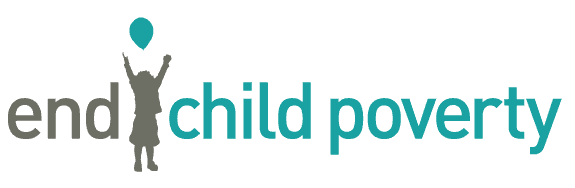 End Child Poverty Coalition Application for Membership The End Child Poverty Coalition is made up of more than 70 organisations from civic society including children’s charities, child welfare organisations, social justice groups, faith groups, trade unions and others, united in our vision of a UK free of child poverty.End Child Poverty is politically neutral. The coalition is not affiliated with, nor supports, any political party.Membership of End Child Poverty is open to local and national non-profit organisations based in the UK, and concerned with eradicating child poverty in the UK. All members share a commitment to ending child poverty in the UK and commit not to undertake practices which contribute to poverty or worsen the circumstances of people living in poverty.Please provide as much information as possible in support of your application.  It is recommended that you contact the End Child Poverty Coalition coordinator Rachel Walters (rachel@endchildpoverty.org.uk or 07918 567577) to discuss your application before submitting your form. Electronic submission of the form is preferred.This application form will be circulated to End Child Poverty’s steering group members. Membership is determined by a vote of Steering Group members.________________________________________________________________About your organisationDate of Application:Name of Organisation:Name of contact person: Address: Email of contact person: Office Phone:		Mobile phone: Website: Agreed membership donation (please see below for rates of membership according to organisational turnover): What are your organisation's aims and objectives? If you have a mission statement, please state it here. Please explain how the work of your organisation relates to UK child poverty
Please provide the name and contact details of the person(s) who will usually act as official representative of your organisation, if different to above (deputies can replace representatives): Name:			Position:  Tel No:			e-mail: Name:			Position: Tel No:			e-mail: Please provide the name and e-mail addresses of any additional people to whom regular information bulletins and reports should be sent for distribution within your organisation:Reasons for Applying for End Child Poverty Coalition Membership What are your reasons for wanting to join the End Child Poverty Coalition? How would your organisation like to be involved in End Child Poverty? Engaging supporters to encourage involvement in End Child PovertyCampaigningPublic affairsResearchFundraisingWebsite supportOther, please specifyPlease return this completed form, preferably by e-mail to: Rachel Walters, End Child Poverty Coordinatorc/o CPAG, 30 Micawber Street, London N1 7TBrachel@endchildpoverty.org.ukEnd Child Poverty Membership Information1. What membership entails The basic requirement of members is that they: Support the goal of the coalition: to eradicate child poverty in the UK and hold the government to account in respect of its efforts to achieve this.Commit not to undertake any activities which contribute to poverty or worsen the circumstances of people living in poverty.Contribute, where possible, to coalition campaigning focussed on achieving this aim.Pay a membership donation according to the agreed schedule of fees.Membership of the coalition entitles organisations to:Participate in and contribute to End Child Poverty campaigns and working groups when relevant. We particularly encourage member organisations to promote the coalition and its activities to supporter bases, and help promote Coalition activity via Media and Social Media. Attend End Child Poverty meetings and contribute to decision making, for example on campaign priorities. Cite membership of End Child Poverty and use the End Child Poverty logo where appropriate. Member organisations are particularly encouraged to:Place the End Child Poverty logo on the campaign page(s) of their websites.Refer to their membership of the coalition when speaking to the media and/or on public platforms with regards to child poverty. 2. Cost of Membership Continued and new membership of the coalition is on the basis of the following schedule of annual donations, banded according to organisational turnover:  Community Groups (with turnover less than £50,000)	£10£50,000 - £5 million					£100 £5+ million						£200We also have a smaller steering group which directs the work of the coalition. Organisations on the steering group pay a higher membership fee, of £500 for those with an organisational turnover up to £5 million, and £1000 for those with a turnover of more than £5 million. If you want any further information about the steering group or would be interested in joining, please contact Rachel Walters, the Coalition Coordinator rachel@endchildpoverty.org.uk The End Child Poverty Coalition may revise these fees at any time, and is willing to consider lower fees in exceptional circumstances. Members may leave the coalition at any time by notification of the campaign coordinator. Any fees paid are non-refundable.3. Procedure for joiningPlease e-mail your completed application form to the Coalition Coordinator rachel@endchildpoverty.org.uk Your application will be discussed and voted on by the members of the Steering Group. You will be informed of the decision. Except in unusual circumstances, membership applications should take no longer than one month to be agreed.The End Child Poverty Coalition seeks to be as transparent as possible, but reserves the absolute right to accept or reject an application without reason given.